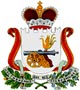 СОВЕТ ДЕПУТАТОВ СЛОБОДСКОГО СЕЛЬСКОГО ПОСЕЛЕНИЯ ДЕМИДОВСКОГО РАЙОНА СМОЛЕНСКОЙ ОБЛАСТИРЕШЕНИЕот        19 декабря  2019 года                                                                                    № 44  О внесении изменении  в решение Советадепутатов  Слободского сельского поселения Демидовского района Смоленской области № 36 от 28.12.2018года «О бюджете Слободскогосельского поселения Демидовского района Смоленской области на 2019 год и на плановый период 2020 и 2021годов»Руководствуясь Федеральным законом от 06.10.2003 № 131- ФЗ «Об общих принципах организации местного самоуправления в Российской Федерации», Бюджетным кодексом Российской Федерации, областным законом «Об областном бюджете на 2019 год и на плановый период 2020 и 2021 годов», Уставом  Слободского сельского поселения Демидовского района Смоленской области,  Совет депутатов Слободского сельского поселения Демидовского района Смоленской областиР Е Ш И Л:1. Внести в решение Совета депутатов Слободского сельского поселения Демидовского района  Смоленской области № 36 от 28.12.2018г. «О бюджете Слободского сельского поселения Демидовского района Смоленской области на 2019год и на плановый период 2020 и 2021 годов» (в редакции от 07.02.2019 № 4, от 19.04.2019 № 11, от 24.05.2019 № 17, от 14.11.2019 № 29) следующие изменения:1. В абзаце 2 пункта 1 статьи 15 дату «на 1 января 2019 года» заменить  «на  1 января 2020 года»,в абзаце 3  пункта 1 статьи 15 дату «на 2019 год» заменить «на 2020 год»,в абзаце 4 пункта 1 статьи 15 дату «на 1 января 2020 года» заменить «на 1 января 2021 года»,в абзаце 5 пункта 1 статьи 15 дату «на 2020 год» заменить «на 2021 год»в абзаце 6 пункта 1 статьи 15  дату «на 1 января 2021 года» заменить «на 1 января 2022 года»2.  В статье 17 пункт 1 слова «муниципальными учреждениями и органами местного самоуправления муниципального образования «Демидовский район» Смоленской области» заменить на «Администрацией Слободского сельского поселения Демидовского района Смоленской области», пункт 2 слова «муниципальными учреждениями и органами местного самоуправления муниципального образования «Демидовский район» Смоленской области» заменить на «Администрацией Слободского сельского поселения Демидовского района Смоленской области»,пункт 3 слова «получатели средств местного бюджета, муниципальные бюджетные учреждения» заменить на «получатели средств местного бюджета, Администрация Слободского сельского поселения Демидовского района»,абзац 2 пункта 3 статьи 17 изложить в новой редакции:«в размере до 30 процентов суммы муниципального контракта (договора), подлежащей оплате в текущем финансовом году (не более принятых бюджетных обязательств по данному муниципальному контракту (договору) на соответствующий финансовый год) – по муниципальным контрактам (договорам) на выполнение работ по технической инвентаризации объектов капитального строительства и оказание услуг по предоставлению информации, связанной с техническим учетом объектов капитального строительства; по муниципальным контрактам (договорам) на выполнение работ по техническому присоединению к сетям электроснабжения и водоснабжения; по муниципальным контрактам (договорам) на выполнение работ, связанных с ликвидацией последствий аварий, в соответствии с решением Комиссии по предупреждению и ликвидации чрезвычайных ситуаций и  обеспечению пожарной  безопасности при Администрации сельского поселения; по муниципальным контрактам (договорам)  на поставку горюче-смазочных материалов, заключенным получателями средств местного бюджета;  по муниципальным контрактам (договорам) на содержание, капитальный ремонт и ремонт автомобильных дорог общего пользования в пределах населенных пунктов и дорожных сооружений, являющихся их технологической частью (искусственных дорожных сооружений), содержание, капитальный ремонт и ремонт мостов и путепроводов на автомобильных дорогах в границах Слободского сельского поселения Демидовского района Смоленской области».3. Статью 18  изложить в новой редакции: « В соответствии с пунктом 8 статьи 217 Бюджетного кодекса Российской Федерации дополнительными основаниями для внесения изменений в свободную бюджетную роспись местного бюджета без внесения изменений в решение о местном бюджете в соответствии с решением Главы муниципального образования Слободского сельского поселения Демидовского района Смоленской области:1) внесение изменений в муниципальную программу,  части перераспределения бюджетных ассигнований по подпрограммам и мероприятиям, а также включения новых мероприятий, в пределах общего объема бюджетных ассигнований, предусмотренных в текущем финансовом году решением о местном бюджете на реализацию данной муниципальной  программы;2) внесение изменений в муниципальные программы, части перераспределения бюджетных ассигнований между  ними, в пределах суммарного общего объема бюджетных ассигнований, предусмотренных в текущем финансовом году решением о местном бюджете на их реализацию;3)  увеличение бюджетных ассигнований по отдельным разделам, подразделам, целевым статьям и видам расходов бюджета за счет экономии по использованию в текущем финансовом году бюджетных ассигнований на оказание муниципальных услуг – в пределах общего объема бюджетных ассигнований, предусмотренных главному распорядителю бюджетных средств в текущем финансовом году на оказание муниципальных услуг при условии, что увеличение бюджетных ассигнований по соответствующему виду расходов не превышает 10 процентов;4) изменение бюджетной классификации Российской Федерации в части изменения классификации расходов бюджетов;5)  в случае уплаты казенными учреждениями пеней и штрафов». 4. В приложение 9 «Распределение бюджетных ассигнований по разделам, подразделам, целевым статьям (муниципальным программам и непрограммным направлениям деятельности), группам (группам и подгруппам) видов расходов классификации расходов бюджетов на 2019год» внести  следующее изменение:в строке:изменить сумму «1668,7» на следующую сумму «1704,7».в строке:изменить сумму «3,7» на следующую сумму «39,7».после строки: дополнить следующими строками:в строке:изменить сумму «921,2» на следующую сумму « 885,2»в строках:изменить сумму «72,0» на следующую сумму « 36,0».5. В приложение 13 «Ведомственная структура расходов местного бюджета  (распределение бюджетных ассигнований по главным распорядителям бюджетных средств, разделам, подразделам, целевым статьям (муниципальным программам и непрограммным направлениям деятельности), группам (группам и подгруппам) видов расходов классификации расходов бюджетов) на 2019 год» внести следующее изменение: в строке: изменить сумму «1668,7» на следующую сумму «1704,7»в строке:изменить сумму «3,7» на следующую сумму «39,7»после строки:дополнить следующими строками:в строке:изменить сумму «921,2» на следующую сумму «885,2»в строках:изменить сумму «72,0»  на следующую сумму «36,0»6. В приложение 15 «Распределение бюджетных ассигнований по муниципальным программам и не программным направлениям деятельности на 2019 год» внести следующее изменение: после строки:дополнить следующими строками:в строках:изменить сумму «72,0» на следующую сумму «36,0»7. В абзаце 2, 3 пункта 2 приложения  22: слова «областного бюджета» заменить на следующие слова «местного бюджета»8. В абзаце 2, 3 пункта 2 приложения 23: слова «областного бюджета» заменить на следующие слова «местного бюджета»2. Настоящее решение вступает в силу со дня его подписания и распространяет свое действие на правоотношения, возникшие с 1 января 2019года.3. Опубликовать настоящее решение в средствах массовой информации (газета «Поречанка»).Глава муниципального образования Слободского сельского поселения Демидовского района Смоленской области                                              Г.В.Заварзина    ОБЩЕГОСУДАРСТВЕННЫЕ ВОПРОСЫ010000000000000001 668,7      Другие общегосударственные вопросы011300000000000003,7                    Иные закупки товаров, работ и услуг для обеспечения государственных (муниципальных) нужд011330Я02200502402,0        Оценка недвижимости, признание прав и регулирование отношений по муниципальной собственности0113850000000000036,0                Расходы на обеспечение деятельности полномочий муниципального образования0113850000016000036,0                  Закупка товаров, работ и услуг для обеспечения государственных (муниципальных) нужд0113850000016020036,0                    Иные закупки товаров, работ и услуг для обеспечения государственных (муниципальных) нужд0113850000016024036,0    НАЦИОНАЛЬНАЯ ЭКОНОМИКА04000000000000000921,2      Другие вопросы в области национальной экономики0412000000000000072,0        Оценка недвижимости, признание прав и регулирование отношений по муниципальной собственности0412850000000000072,0                Расходы на обеспечение деятельности полномочий муниципального образования0412850000016000072,0                  Закупка товаров, работ и услуг для обеспечения государственных (муниципальных) нужд0412850000016020072,0                    Иные закупки товаров, работ и услуг для обеспечения государственных (муниципальных) нужд0412850000016024072,0      ОБЩЕГОСУДАРСТВЕННЫЕ ВОПРОСЫ963 010000000000000001 668,7        Другие общегосударственные вопросы963 011300000000000003,7                      Иные закупки товаров, работ и услуг для обеспечения государственных (муниципальных) нужд963 011330Я02200502402,0          Оценка недвижимости, признание прав и регулирование отношений по муниципальной собственности963 0113850000000000036,0                  Расходы на обеспечение деятельности полномочий муниципального образования963 0113850000016000036,0                    Закупка товаров, работ и услуг для обеспечения государственных (муниципальных) нужд963 0113850000016020036,0                      Иные закупки товаров, работ и услуг для обеспечения государственных (муниципальных) нужд963 0113850000016024036,0      НАЦИОНАЛЬНАЯ ЭКОНОМИКА963 04000000000000000921,2        Другие вопросы в области национальной экономики963 0412000000000000072,0          Оценка недвижимости, признание прав и регулирование отношений по муниципальной собственности963 0412850000000000072,0                  Расходы на обеспечение деятельности полномочий муниципального образования963 0412850000016000072,0                    Закупка товаров, работ и услуг для обеспечения государственных (муниципальных) нужд963 0412850000016020072,0                      Иные закупки товаров, работ и услуг для обеспечения государственных (муниципальных) нужд963 0412850000016024072,0                Администрация Слободского сельского поселения Демидовского района Смоленской области8500000160963 000000072,0                  ОБЩЕГОСУДАРСТВЕННЫЕ ВОПРОСЫ8500000160963 010000036,0                    Другие общегосударственные вопросы8500000160963 011300036,0                      Закупка товаров, работ и услуг для обеспечения государственных (муниципальных) нужд8500000160963 011320036,0                        Иные закупки товаров, работ и услуг для обеспечения государственных (муниципальных) нужд8500000160963 011324036,0                  НАЦИОНАЛЬНАЯ ЭКОНОМИКА8500000160963 040000072,0                    Другие вопросы в области национальной экономики8500000160963 041200072,0                      Закупка товаров, работ и услуг для обеспечения государственных (муниципальных) нужд8500000160963 041220072,0                        Иные закупки товаров, работ и услуг для обеспечения государственных (муниципальных) нужд8500000160963 041224072,0